Go to: https://clever.comClick: “Log-in as a student”It may ask you to search for the name of your school.  Type: Lewis Elementary -or- Choose our school when it pops up after you have typed “Lewis”.Then click on "Login with Active Directory”.Use your Office 365 login:Username: firstname.lastname@students.cobbk12.orgPassword: (your school computer password)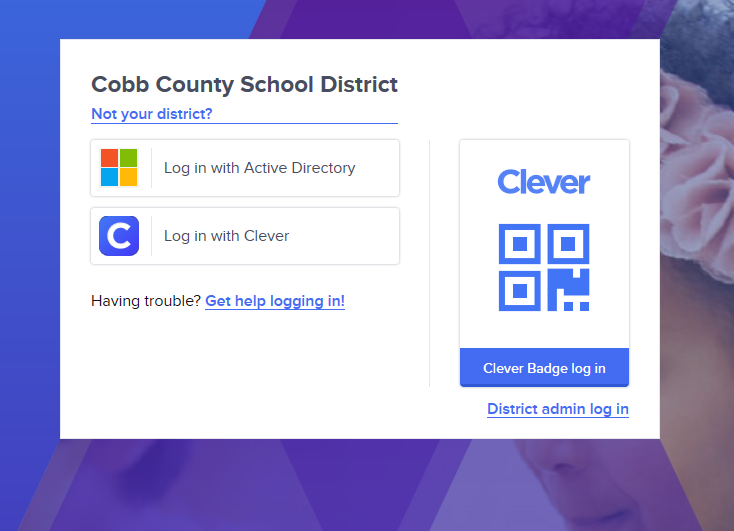 